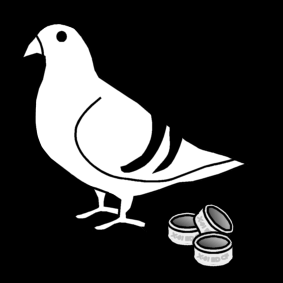 AANDACHT – AANDACHT !!!!!!!!!!!!!!!!!!!!BINNENBRENGEN VAN DE TOESTELLENVAN 31 MAART 2018 tot en met 05 MEI 2018Vanaf 31 maart 2018 tot en met 5 mei 2018 worden de toestellen vrijgegeven onmiddellijk na de vlucht. (op 5 mei na de vlucht uit TOURY) en dit ten vroegste vanaf 10.30 uur.Indien de vlucht  uitgesteld wordt naar de zondag ook dan worden de toestellen vrijgegeven onmiddellijk na de vlucht (op 6 mei na de vlucht uit TOURY) en dit ten vroegste vanaf 10.30 uur. Wanneer de duiven NIET kunnen gelost worden en ze keren terug en worden dichterbij gelost dan worden de toestellen vrijgegeven op zondag tussen 17.00 en 18.00 uur.VANAF 12 MEI 2018 : ZIE KEERZIJDEVanaf 12 mei 2018 worden de toestellen vrijgegeven zowel op zaterdag als op zondag (bij eventueel uitgestelde lossing) tussen 17.00 en 18.00 uur.Gelieve deze uren te willen respecteren zodat het personeel niet nutteloos uren in het lokaal moet zitten wachten. Bij eventuele problemen gelieve dan contact op te nemen met Marinette 0479/28.75.44Bedankt voor jullie bereidwillige medewerkingMarinetteLOSSINGSINFORMATIE :02/896.54.54